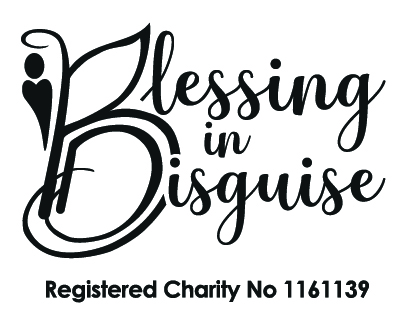 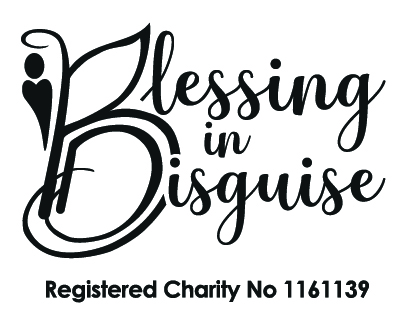 Return completed form to:					          B.I.D. OFFICE USE ONLY:     InitialWN7 4HGSection 1 - Contact Details Section 2 – Children’s detailsSection 3 – Meeting Blessing in Disguise’s CriteriaEligibility criteria must be met. Family must be on a low income and receive two or more of the following benefits. . Please tick all that applyPlease answer ALL questions below in detailBy submitting this application you are agreeing to give feedback about the Cost of living pack.  Failure to provide feedback when requested may result in your registration with Blessing in Disguise being suspended until feedback is received. This means that you will not be able to apply for further support, tickets for events or equipment.  We require this feedback so that we can demonstrate the impact of the project to funders and the wider community.  Completed forms must be returned by email to: blessingsindisguisecharity@gmail.com  Post:Blessing in Disguise, 
Lilford House,St Helens Road, 
Leigh,WN7 4HGOr via our Facebook Messenger athttps://www.facebook.com/BlessingsInDisguise.UKBlessing in DisguiseReceived:Date:Lilford House St. Helens RdMethod:Email / Post / Facebook LeighDirector Decision:Approve / DeclineParent / Family Names:Address:Post Code:Contact Numbers:Home: Mobile:Email:Registered Child’s Full NameD.O.B:Number of SiblingsMFChild Benefit       Working Tax CreditDisability Living Allowance (DLA)Income SupportUniversal CreditJob Seekers Allowance (JSA)OtherHousing BenefitPersonal Independence Payment (PIP)Have you accessed any welfare support from any other services such as local council, citizen’s advice or similar charities?    YES /  NOHave you accessed any welfare support from any other services such as local council, citizen’s advice or similar charities?    YES /  NOIf yes, what support have you received?Would you like further information on organisations who may be able to offer further support and advice?     YES / NOWould you like further information on organisations who may be able to offer further support and advice?     YES / NOHow has the cost of living crisis affected your family? How has the cost of living crisis affected your family? What essential items have you had to cut back on to make ends meet? What essential items have you had to cut back on to make ends meet? Why do you feel your family need a welfare pack?Why do you feel your family need a welfare pack?If your application is successful how would a welfare pack make a difference to your family? If your application is successful how would a welfare pack make a difference to your family? Have you had any equipment grant in the last 3 years?           Yes  No 